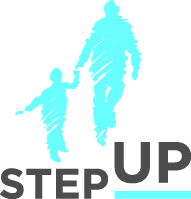 This certifies that                                            attended the 2 hour Youth Homelessness in the Era of Extended Foster Care: Lessons for Our Child Welfare System Webinar Training on September 21, 2016.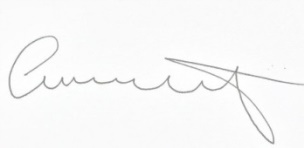 Attendee Signature				       Angie Schwartz